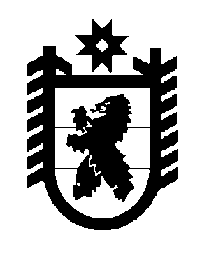 Российская Федерация Республика Карелия    ПРАВИТЕЛЬСТВО РЕСПУБЛИКИ КАРЕЛИЯРАСПОРЯЖЕНИЕот  25 января 2018 года № 41р-Пг. Петрозаводск Внести в Адресную инвестиционную программу Республики Карелия на 2018 год и на плановый период 2019 и 2020 годов, утвержденную распоряжением Правительства Республики Карелия от 25 января 2018 года             №  40р-П, следующие изменения: 1) в графе «2018» строки  «Расходы – всего»  цифры «1 662 364,1» заменить цифрами «2 480 927,4»;2) в графе «2018» строки «Министерство строительства, жилищно-коммунального хозяйства и энергетики Республики Карелия – главный распорядитель средств» цифры «1 180 095,7» заменить цифрами 
«1 998 659,0»;3)  в разделе I:          в графе «2018» строки  «Объекты капитального строительства, предназначенные для решения вопросов местного значения»  цифры 
«548 013,4» заменить цифрами «1 338 443,4»;   в подразделе I.I:        в графе «2018» строки «Объекты капитального строительства, предназначенные для решения вопросов местного значения, финансовое обеспечение которых осуществляется в форме субсидий бюджетам муниципальных районов и городских округов» цифры «19 700,0» заменить цифрами «391 301,4»;   дополнить пунктом 6 следующего содержания:в подразделе I.II:        в графе «2018» строки «Объекты капитального строительства, предназначенные для решения вопросов местного значения, финансовое обеспечение которых осуществляется в форме бюджетных инвестиций»  цифры «528 313,4» заменить цифрами «947 142,0»;    пункт  9 изложить в новой редакции:4) в разделе II:   в графе «Сумма»  строки «Объекты капитального строительства, относящиеся к государственной собственности Республики Карелия» цифры  «632 082,3» заменить цифрами «660 215,6»;   дополнить пунктом 16 следующего содержания:          Глава Республики Карелия                                                                 А.О. Парфенчиков«6Обеспечение меро-приятий по пере-селению граждан из аварийного жилищного фонда, в том числе пере-селению граждан из аварийного жилищного фонда с учетом необхо-димости развития малоэтажного жилищного строительства2014 – 2018371 601,40,00,0в том числеобеспечение мероприятий по переселению граждан из аварийного жилищного фонда, в том числе пере-селению граждан из аварийного жилищного фонда с учетом необхо-димости развития малоэтажного жилищного строительства0505010510309502522309 790,90,00,0реализация мероприятий по переселению граж-дан из аварийного жилищного фонда, в том числе пере-селению граждан из аварийного жилищного фонда с учетом необхо-димости развития малоэтажного жилищного строительства, софинансируемых за счет средств Фонда содействия реформированию жилищно-коммунального хозяйства050501051030960252261 810,50,00,0»;«9.Обеспечение мероприятий  по переселению граждан из аварийного жилищного фонда, в том числе переселе-нию граждан из аварийного жилищного фонда с учетом необходимости  развития малоэтажного жилищного строительстваказенное учреждение                                Республики Карелия                            «Управление капитального строитель-ства Республики Карелия» казенное учреждение                                Республики Карелия                            «Управление капитального строитель-ства Республики Карелия» казенное учреждение                                Республики Карелия                            «Управление капитального строитель-ства Республики Карелия» 2014 – 20182014 – 2018850 055,40,00,0в том числеобеспечение мероприятий       по переселению граждан из аварийного жилищного фонда, в том числе переселе-нию граждан из аварийного жилищного фонда с учетом необходимости развития малоэтажного жилищного строительства0505010510309502412630 639,10,00,0обеспечение мероприятий       по переселению граждан из аварийного жилищного фонда, в том числе переселе-нию граждан из аварийного жилищного фонда с учетом необходимости развития малоэтажного жилищного строительства0505010510309502414150 000,00,00,0реализация мероприятий             по переселению граждан из аварийного жилищного фонда, в том числе переселе-нию граждан из аварийного жилищного фонда с учетом необходимости развития малоэтажного жилищного строительства, софинансируе-мых за счет средств Фонда содействия реформирова-нию жилищно-коммунального хозяйства050501051030960241265 613,40,00,0реализация мероприятий             по переселению граждан из аварийного жилищного фонда, в том числе переселе-нию граждан из аварийного жилищного фонда с учетом необходимости развития малоэтажного жилищного строительства, софинансируе-мых за счет средств Фонда содействия реформирова-нию жилищно-коммунального хозяйства05050105103096024143802,90,00,0»;«16.Объекты инженерно-техниче-ского обес-печения Промыш-ленного парка в пгт. Надвоицы Сегежского района Республики Карелия (строитель-ство)казенное учреж-дение                                  Респуб-лики Карелия                                     «Управ-ление капиталь-ного строи-тельства  Респуб-лики Карелия»2016 –2018271 053,128 133,328 133,305 02  091019101041428 133,30,00,0 ».